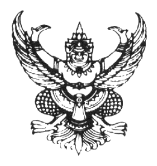 บันทึกข้อความส่วนราชการ     สำนักปลัด  เทศบาลตำบลก้านเหลือง  อำเภอแวงน้อย  จังหวัดขอนแก่น ที่      ขก ๗๗๑๐๑/    -                      วันที่  ๙ ตุลาคม  ๒๕๕๘เรื่อง  ขออนุมัติดำเนินการจัดทำแผนการดำเนินงานเทศบาลตำบลก้านเหลือง ประจำปีงบประมาณ พ.ศ.  ๒๕๕๘  เรียน  หัวหน้าฝ่ายอำนวยการ/หัวหน้าสำนักปลัดเทศบาล/ปลัดเทศบาล/นายกเทศมนตรี ตามระเบียบกระทรวงมหาดไทย  ว่าด้วยการจัดทำแผนพัฒนาขององค์กรปกครองส่วนท้องถิ่น   พ.ศ.๒๕๔๘  หมวด  ๕  ข้อ  ๒๖  การจัดทำแผนการดำเนินงานให้ดำเนินการตามระเบียบนี้  โดยมีขั้นตอนดำเนินการ  ดังนี้  (๑)  คณะกรรมการสนับสนุนการจัดทำแผนพัฒนาท้องถิ่นรวบรวมแผนงาน  โครงการพัฒนาขององค์กรปกครองส่วนท้องถิ่น  หน่วยราชการส่วนกลาง  ส่วนภูมิภาค  รัฐวิสาหกิจและหน่วยงานอื่นๆ ที่ดำเนินการในพื้นที่ขององค์กรปกครองส่วนท้องถิ่น  แล้วจัดทำร่างแผนการดำเนินงาน  เสนอคณะกรรมการพัฒนาท้องถิ่น  และข้อ  ๒๗  แผนการดำเนินงานให้จัดทำแล้วเสร็จภายในเดือนธันวาคมของปีงบประมาณนั้นหรือภายในสามสิบวันนับแต่วันที่ตั้งงบประมาณดำเนินการหรือได้รับแจ้งแผนงาน/โครงการจากหน่วยราชการส่วนกลาง  ส่วนภูมิภาค  รัฐวิสาหกิจหรือหน่วยงานอื่นๆ  ที่ต้องดำเนินการในพื้นที่องค์กรปกครองสวนท้องถิ่นในปีงบประมาณนั้นการขยายเวลาการจัดทำและการแก้ไขแผนการดำเนินงานเป็นอำนาจของผู้บริหารท้องถิ่น   	ดังนั้น  เพื่อให้เป็นไปตามระเบียบกระทรวงมหาดไทย  ว่าด้วยการจัดทำแผนพัฒนาขององค์กรปกครองส่วนท้องถิ่น  พ.ศ.๒๕๔๘  หมวด  ๕  ข้อ  ๒๖ และ ข้อ  ๒๗  สำนักปลัดเทศบาล  จึงขออนุมัติดำเนินการจัดทำแผนการดำเนินงานเทศบาลตำบลก้านเหลือง  ประจำปีงบประมาณ พ.ศ. ๒๕๕๙  ให้เป็นไปตามระเบียบฯ	จึงเรียนมาเพื่อโปรดพิจารณาอนุมัติต่อไป														 	                        (ลงชื่อ)............................................. ผู้ขออนุมัติ		   (นายสุทธินันท์  ทองนา)          		               เจ้าหน้าที่วิเคราะห์นโยบายและแผน 6ว    เรียน  หัวหน้าสำนักปลัดเทศบาลเพื่อโปรดพิจารณา  ……………………………………………………………………………………………………………………………………………………………………….. .....................................................(นายวิทูล  สุขเพีย)หัวหน้าฝ่ายปกครองรักษาราชการแทนหัวหน้าสำนักปลัดเทศบาลเรียน  ปลัดเทศบาลเพื่อโปรดพิจารณา                                  พิจารณาแล้ว    อนุมัติ   	                                                                                          ไม่อนุมัติ ..........................................................................................                                                   ................................................                                                        .............................................        (นายธนสมบัติ  ปักโคทานัง)                                                           (นายบุญทัย  นารินทร์)       ปลัดเทศบาลตำบลก้านเหลือง                                                        นายกเทศมนตรีตำบลก้านเหลือง                                                                                    